ДОКУМЕНТАЦИЯ ОБ АУКЦИОНЕ В ЭЛЕКТРОННОЙ ФОРМЕ      на право заключения гражданско-правового договора на поставку массогабаритного макета автомата Калашникова АК-74 с ремнем.2016 г.СВЕДЕНИЯ О ПРОВОДИМОМ АУКЦИОНЕ В ЭЛЕКТРОННОЙ ФОРМЕНастоящая документация об аукционе в электронной форме (далее по тексту также – документация об аукционе) подготовлена в соответствии с Федеральным законом от 05 апреля 2013 года №44-ФЗ «О Договорной системе в сфере закупок товаров, работ, услуг для обеспечения государственных и муниципальных нужд» (далее по тексту также – Закон о Договорной системе).ТЕХНИЧЕСКОЕ ЗАДАНИЕМесто, условия и сроки (периоды) поставки товаров: Место поставки: 628260, ул. Мира, 85, г. Югорск, Ханты - Мансийский автономный округ – Югра, Муниципальное бюджетное общеобразовательное учреждение «Средняя общеобразовательная школа №2»Сроки поставки: Сроки поставки товара: С даты подписания гражданско-правового договора по 15.09.2016 г.Количество поставляемого товара:В соответствии с настоящим техническим заданием и условиями гражданско-правового договора.Форма, сроки и порядок оплаты закупаемых товаровФорма, сроки и порядок оплаты товара: Оплата производится в безналичном порядке путем перечисления Заказчиком денежных средств на указанный в Договоре расчетный счет Поставщика. Расчет за поставленный товар осуществляется в течение 25 дней со дня подписания Заказчиком товарной накладной на данный товар (партию товара) либо, в случаях, предусмотренных Договором, со дня подписания Акта взаимосверки обязательств на основании представленных Поставщиком счета и счета-фактуры.Функциональные, технические, качественные, эксплуатационные характеристики объекта закупки (показатели, позволяющие определить соответствие закупаемых товаров установленным заказчиком требованиям):В общую цену Договора включены все расходы Поставщика, необходимые для осуществления им своих обязательств по Договору в полном объеме и надлежащего качества, в том числе все подлежащие к уплате налоги, сборы и другие обязательные платежи, расходы на упаковку, маркировку, страхование, сертификацию, протокол лабораторных исследований, декларация о соответствии, транспортные расходы по доставке товара до места поставки, затраты по хранению товара на складе Поставщика, стоимость всех необходимых погрузочно-разгрузочных работ и иные расходы, связанные с поставкой товара.Поставщик обязан передать Товар в таре и/или упаковке, обеспечивающей сохранность товаров такого рода при обычных условиях хранения и транспортировки.Остаточный срок годности поставляемого  товара должен  быть  не менее половины срока,  установленного производителем данного товара.ПРОЕКТ ГРАЖДАНСКО-ПРАВОвого ДОГОВОРана поставку  Массогабаритного макетаавтомата Калашникова АК-74 с ремнем.г. Югорск                                            «___»_____________2016 г.
Муниципальное бюджетное общеобразовательное учреждение «Средняя общеобразовательная школа №2», именуемое в дальнейшем «Заказчик», в лице исполняющего обязанности директора Светланы Владимировны Нелюбиной, действующего на основании Устава, с одной стороны, и ______________________, именуемый в дальнейшем «Поставщик», в лице директора ________ _________________________, действующего на основании _______________, вместе именуемые «Стороны», в соответствии с законодательством Российской Федерации и иными нормативными правовыми актами о Договорной системе в сфере закупок, и на основании решения Единой комиссии по осуществлению закупок для обеспечения муниципальных нужд города Югорска (протокол_________ от _____ № _____) заключили настоящий гражданско-правовой договор, именуемый в дальнейшем «Договор», о нижеследующем:1. Предмет  договора1.1. Поставщик обязуется поставить и передать Заказчику массогабаритный макет автомата Калашникова АК-74 с ремнем (далее – товар) по наименованиям, в количестве и ассортименте согласно Спецификации (Приложение), являющейся неотъемлемой частью Договора, в срок согласно разделу 4 Договора, а Заказчик обязуется принять товар и обеспечить его оплату.1.2. Поставщик гарантирует качество и безопасность поставляемого товара в соответствии с требованиями Договора, а также в соответствии с техническими регламентами, стандартами, санитарно-эпидемиологическими правилами и иными нормативами, являющимися обязательными в отношении данного вида товара в соответствии с законодательными и подзаконными актами, действующими на территории Российской Федерации на дату поставки и приёмки товара.1.3. Товар должен обеспечивать предусмотренную производителем функциональность. Товар должен быть пригоден для целей, указанных в Договоре, а также для целей, для которых товары такого рода обычно используются.1.4. Место поставки товара: 628260, Ханты-Мансийский автономный округ – Югра, г. Югорск, ул. Мира, 85, Муниципальное бюджетное общеобразовательное учреждение «Средняя общеобразовательная школа №2».Цена договора и порядок расчетов2.1. Цена Договора является твёрдой, не может изменяться в ходе заключения и исполнения Договора, за исключением случаев, установленных Договором и (или) предусмотренных законодательством Российской Федерации.2.2. Общая цена Договора составляет _________________________ рублей __ копеек, включая налог на добавленную стоимость (__  %): ___________________________________ рублей __ копеек (НДС не облагается на основании ______________ Налогового кодекса РФ и ________).Оплата по Договору уменьшается на размер налоговых платежей, связанных с оплатой Договора, и составляет ____________ рублей ____ копеек  (если Договор заключается с физическим лицом, за исключением индивидуального предпринимателя или иного занимающегося частной практикой лица).2.3. В общую цену Договора включены все расходы Поставщика, необходимые для осуществления им своих обязательств по Договору в полном объёме и надлежащего качества, в том числе все подлежащие к уплате налоги, сборы и другие обязательные платежи, расходы на упаковку, страхование, сертификацию, транспортные расходы по доставке товара до места поставки, затраты по хранению товара на складе Поставщика и иные расходы, связанные с поставкой товара.2.4. Оплата по Договору производится в следующем порядке:2.4.1. Оплата производится в безналичном порядке путём перечисления Заказчиком денежных средств на указанный в Договоре расчётный счёт Поставщика.2.4.2. Оплата производится в рублях Российской Федерации.2.4.3. Авансовые платежи по Договору не предусмотрены.2.4.4. Форма, сроки и порядок оплаты товара: Оплата производится в безналичном порядке путем перечисления Заказчиком денежных средств на указанный в Договоре расчетный счет Поставщика. Расчет за поставленный товар осуществляется в течение 25 дней со дня подписания Заказчиком товарной накладной на данный товар (партию товара) либо, в случаях, предусмотренных Договором, со дня подписания Акта взаимосверки обязательств на основании представленных Поставщиком счета и счета-фактуры.2.4.5. В случаях, предусмотренных пунктом 2.6 Договора, оплата поставленного товара производится в течение 10 (десяти) рабочих дней со дня поступления Заказчику от Поставщика денежных средств в счёт уплаты в полном объёме начисленной и выставленной Заказчиком неустойки (штрафа, пени) и (или) возмещения Поставщиком убытков, согласно предъявленным Заказчиком требованиям, на основании подписанных Заказчиком товарных накладных и представленных Поставщиком счета и счета-фактуры.2.5. В случае начисления Заказчиком Поставщику неустойки (штрафа, пени) и (или) предъявления требования о возмещении убытков, Стороны подписывают Акт взаимосверки обязательств по Договору, в котором, помимо прочего, указываются: сведения о фактически исполненных обязательствах по Договору, сумма, подлежащая оплате в соответствии с условиями Договора, размер неустойки (штрафа, пени) и (или) убытков, подлежащей взысканию, основания применения и порядок расчёта неустойки (штрафа, пени) и (или) убытков, итоговая сумма, подлежащая оплате Поставщику по Договору. В случае подписания Сторонами Акта взаимосверки обязательств по Договору оплата поставленных товаров осуществляется Поставщику за вычетом соответствующего размера неустойки (штрафа, пени) и (или) убытков согласно указанному Акту и на основании представленных Поставщиком счета и счета-фактуры. При этом исполнение обязательства Поставщика по перечислению неустойки (штрафа, пени) и (или) убытков в доход бюджета возлагается на Заказчика.2.6. В случае, если при начислении Заказчиком Поставщику неустойки (штрафа, пени) и (или) предъявления требования о возмещении убытков, Стороны не подписали Акт взаимосверки обязательств по Договору, указанный в п. 2.5 Договора, Заказчик вправе не производить оплату по Договору до уплаты Поставщиком начисленной и выставленной Заказчиком неустойки (штрафа, пени) и (или) до возмещения Поставщиком убытков, согласно предъявленным Заказчиком требованиям. 2.7. В случае уменьшения Заказчику соответствующими финансовыми органами в установленном порядке ранее доведённых лимитов бюджетных обязательств, приводящего к невозможности исполнения Заказчиком обязательств по Договору, о чем Заказчик уведомляет Поставщика, Стороны согласовывают в соответствии с законодательством Российской Федерации новые условия, в том числе по цене и (или) количеству товаров.3. Права и обязанности сторон3.1. Заказчик имеет право:3.1.1. Досрочно принять и оплатить товар.3.1.2. По согласованию с Поставщиком изменить количество поставляемых товаров в соответствии с пунктом 12.6 Договора.3.1.3. Привлекать экспертов, экспертные организации для проверки соответствия качества поставляемого товара требованиям, установленным Договором.3.1.4. Требовать возмещения неустойки (штрафа, пени) и (или) убытков, причиненных по вине Поставщика.3.2. Заказчик обязан:3.2.1. Обеспечить приемку поставляемого по Договору товара в соответствии с условиями Договора.3.2.2. Оплатить поставленный и принятый товар в порядке, предусмотренном Договором.3.3. Поставщик обязан:3.3.1. Поставить товар и выполнить работы по монтажу и наладке товара (в случае, если это предусмотрено технической документацией на товар), работы по обучению лиц (сотрудников Заказчика), осуществляющих использование и обслуживание товара, в сроки, предусмотренные Договором.3.3.2. Доставить товар своим транспортом и за свой счет, а также представить все принадлежности и документы (техническую документацию), относящиеся к товару (сертификаты, декларации о соответствии, санитарно-эпидемиологические заключения и иные документы, обязательные для данного вида товара, подтверждающие качество товара, оформленные в соответствии с законодательством Российской Федерации). В случае если товары, поставляемые в рамках Договора, произведены за пределами Российской Федерации, Поставщик обязуется документально подтвердить Заказчику, что товары выпущены в свободное обращение на территории Российской Федерации.3.3.3. Передать Заказчику товары надлежащего качества, в количестве, ассортименте и комплектации согласно Спецификации (Приложение). По требованию Заказчика своими средствами и за свой счет в срок, согласованный с Заказчиком, произвести замену товара ненадлежащего качества, количества, ассортимента или комплектации.3.3.4. Бесплатно осуществлять гарантийные обязательства в отношении товара и комплектующих изделий в течение гарантийного срока, в  том числе гарантийное обслуживание товара, ремонт, восстановление, замену в соответствии со Спецификацией (Приложение). Перечень гарантийных обязательств определен в Спецификации (Приложение). Исполнение гарантийных обязательств  осуществляется как по местонахождению Заказчика, так и по месту нахождения Поставщика. В случаях, когда гарантийные обязательства осуществляются по местонахождению Поставщика, доставка товара и комплектующих изделий к месту гарантийного обслуживания, ремонта, замены и обратно осуществляется за счет Поставщика.Поставщик обязуется предоставлять Заказчику контактный телефон, по которому пользователи товара могли бы связаться с квалифицированным персоналом Поставщика для решения вопросов о выявленных неисправностях товара. Такой контактный телефон должен функционировать по рабочим дням с 10 до 18 часов (местное время в пункте нахождения сервисного центра по каждому виду товара). В составе поставляемых с товарами информационных материалов должны быть указаны условия выполнения гарантийных обязательств и номера контактных телефонов сервисных центров.Запасные части, устанавливаемые на товары в течение гарантийного срока, должны быть совместимы с основными товарами, поставленными в рамках Договора.3.3.5. Соблюдать пропускной и внутриобъектовый режим Заказчика.3.3.6. Предоставлять своевременно достоверную информацию о ходе исполнения.3.3.7. Выполнять иные обязанности, предусмотренные Договором.3.4. Поставщик вправе:3.4.1. Требовать приемки и оплаты товара в объеме, порядке, сроки и на условиях, предусмотренных Договором.3.4.2. По согласованию с Заказчиком досрочно поставить товары. Заказчик вправе досрочно принять и оплатить товары (часть товаров) в соответствии с условиями Договора.4. Порядок и сроки поставки товара4.1. Поставка товара должна быть осуществлена одной партией с даты подписания гражданско-правового договора  по 15.09.2016 г.  4.2. Датой поставки товара является дата подписания Заказчиком соответствующей товарной накладной (Акта сдачи-приемки товара). 4.3. Досрочная поставка допускается только по согласованию с Заказчиком. 4.4. Поставщик не позднее, чем за 24 часа до момента поставки товара должен уведомить Заказчика о планируемой отгрузке. Сообщение должно содержать ссылку на реквизиты Договора, реквизиты соответствующей отгрузочной разнарядки (при ее наличии), а также дату и планируемое время отгрузки. Сообщение может быть направлено Заказчику путем использования электронных или факсимильных средств связи. Адресом электронной почты для получения сообщений является: zakupki_school_2@mail.ru. Номером факса для получения сообщений является: 8 (34675) 2-59-68.4.5. Досрочная поставка допускается только по письменному согласованию с Заказчиком. В случае согласования досрочной поставки Заказчик обязуется принять товар и подписать товарную накладную (Акт сдачи-приемки товара) в порядке, установленном Договором.4.6. В случае, если в п. 11.1 Договора указана дата, при наступлении которой обязательства сторон прекращаются, за исключением обязательств по оплате товара, гарантийных обязательств, обязательств по возмещению убытков и выплате неустойки (штрафа, пени), Стороны после наступления указанной даты не вправе требовать исполнения Договора в части поставки и приемки товара. При наступлении указанной даты (в случае, если она установлена) Заказчиком в двух экземплярах составляется Акт взаимосверки обязательств по Договору, в котором указываются сведения о прекращении действия Договора; сведения о фактически исполненных обязательствах по Договору; сумма, подлежащая оплате в соответствии с условиями Договора. Поставщик обязан подписать Акт взаимосверки обязательств. В случае уклонения Поставщика от подписания данного акта Заказчик проставляет в нем соответствующую отметку. Акт взаимосверки обязательств является основанием для проведения взаиморасчетов между Сторонами. 5. Порядок сдачи и приемки товара5.1. Поставщик в срок, указанный в разделе 4 Договора, при поставке товара должен передать Заказчику следующие документы на русском языке: товарные накладные,  акты сдачи-приемки товара, счет и счет-фактуру. 5.2. Приемка товара, монтаж и наладка товара (в случае, если это предусмотрено технической документацией на товар), обучение лиц (сотрудников Заказчика), осуществляющих использование и обслуживание товара, осуществляется в месте поставки товара.5.3. Приемка осуществляется уполномоченным представителем Заказчика. Представители Поставщика вправе присутствовать при проведении приемки. Заказчик вправе создать приемочную комиссию, состоящую из не менее пяти человек, для проверки соответствия товара требованиям, установленным Договором. В состав приемочной комиссии могут быть включены представители участников закупки, участвовавших в процедуре определения поставщика, по итогам которого заключен Договор, но не ставших победителями. Проверка соответствия качества поставляемого товара требованиям, установленным Договором, может также осуществляться с привлечением экспертов, экспертных организаций. 5.4. Проверка соответствия товара требованиям, установленным Договором, осуществляется в следующем порядке:5.4.1. В присутствии представителей Заказчика, приемочной комиссии  (в случае создания приемочной комиссии), экспертов, экспертных организаций (в случае привлечения к приемке экспертов, экспертных организаций) и Поставщика (если Поставщик направил своих представителей для участия в приемке) осуществляется проверка наличия сопроводительных документов на товар (п. 5.1), а также проверка целостности упаковки, вскрытие упаковки (в случае, если товар поставляется в упаковке), осмотр товара на наличие сколов, трещин, внешних повреждений. 5.4.2. После внешнего осмотра товара (п. 5.4.1) осуществляется проверка товара по количеству путем пересчета единиц товара и сопоставления полученного количества с количеством товара, указанным в Спецификации (Приложение). Количество поступившего товара при его приемке определяется в тех же единицах измерения, которые указаны в Спецификации (Приложение).Одновременно проверяется соответствие наименования, ассортимента и комплектности товара, указанного в Спецификации (Приложение), с фактическим наименованием, ассортиментом и комплектностью товара и с содержащимся в сопроводительных документах на товар (п. 5.1).5.4.3. Товар должен быть поставлен полностью. Заказчик вправе отказаться от приемки части Товара. Если Поставщик передал меньшее количество товара, чем определено в Спецификации (Приложение), Заказчик вправе потребовать передать недостающее количество товара и (или) направить Поставщику требование о расторжении Договора по соглашению сторон (и (или) принять решение об одностороннем отказе от исполнения Договора), в случае, если поставка недостающего количества товара потребует больших временных затрат, в связи с чем Заказчик утрачивает интерес к Договору. Если Поставщик передал Заказчику товар в количестве, превышающем указанное в Спецификации (Приложение), Заказчик извещает об этом Поставщика в порядке, предусмотренном п. 5.4.7 Договора. Приемка излишнего количества товара не осуществляется. 5.4.4. Приемка товара по качеству осуществляется после осуществления Поставщиком монтажа и наладки товара (в случае, если это предусмотрено технической документацией на товар). При этом Заказчик вправе осуществить выборочную проверку качества товара. В случае если при осуществлении выборочной проверки обнаружен товар (часть товара), качество которого не соответствует требованиям Договора, результаты такой проверки распространяются на всю поставку.5.4.5. В случае обнаружения недостатков в качестве поставленного товара, Заказчик непосредственно в ходе проведения приемки извещает об этом представителя Поставщика. В случае отсутствия уполномоченного представителя Поставщика уведомление о некачественной поставке направляется Поставщику в порядке, предусмотренном п. 5.4.7 Договора. 5.4.6. В случае если Поставщик не согласен с предъявляемой Заказчиком претензией о некачественной поставке, Поставщик обязан самостоятельно подтвердить качество товара заключением эксперта, экспертной организации и оригинал экспертного заключения представить Заказчику. Выбор эксперта, экспертной организации осуществляется Поставщиком и согласовывается с Заказчиком. Оплата услуг эксперта, экспертной организации, а также всех расходов, в том числе  связанных с транспортировкой, монтажом / демонтажом товара  для экспертизы, осуществляется Поставщиком. 5.4.7. Обо всех нарушениях условий Договора о количестве, об ассортименте, о качестве, комплектности, таре и (или) об упаковке товара Заказчик извещает Поставщика не позднее трех рабочих дней с даты обнаружения указанных нарушений. Извещение о невыполнении или ненадлежащем выполнении Поставщиком обязательств по Договору составляется Заказчиком в письменной форме с указанием сроков по устранению допущенных Поставщиком нарушений, вручается Поставщику под расписку. В случае отсутствия уполномоченного представителя Поставщика уведомление о недопоставке или некачественной поставке направляется Поставщику по почте, факсу, электронной почте либо нарочным.  Адресом электронной почты для получения извещения является: _________. Номером факса для получения извещения является: ________________.5.4.8. Поставщик в установленный в извещении (п. 5.4.7) срок  обязан устранить все допущенные нарушения. Если Поставщик в установленный срок не устранит нарушения, Заказчик вправе предъявить Поставщику требование о возмещении своих расходов на устранение недостатков товара и (или) направить Поставщику требование о расторжении Договора по соглашению сторон (и (или) принять решение об одностороннем отказе от исполнения Договора), в случае, если устранение нарушений потребует больших временных затрат, в связи с чем Заказчик утрачивает интерес к Договору.5.4.9. Во всем, что не предусмотрено настоящим разделом Договора, Стороны руководствуются инструкциями, утвержденными постановлениями Госарбитража при Совете Министров СССР:- «О порядке приемки продукции производственно-технического назначения и товаров народного потребления по качеству» № П-7 от 25.04.1966;- «О порядке приемки продукции производственно-технического назначения и товаров народного потребления по количеству» № П-6 от 15.06.1965.5.5. Приемка товара в целом, включая работы по монтажу и наладке товара (в случае, если это предусмотрено технической документацией на товар), обучению лиц (сотрудников Заказчика), осуществляющих обслуживание и эксплуатацию товара, оформляется Актом сдачи-приемки товара, который составляется в двух экземплярах и подписывается Заказчиком  (в случае создания приемочной комиссии подписывается всеми членами приемочной комиссии и утверждается Заказчиком) и Поставщиком. В случае, когда поставка товара осуществляется в интересах Получателя, Акт сдачи-приемки товара составляется в трех экземплярах и подписывается Получателем, Заказчиком  (в случае создания приемочной комиссии подписывается всеми членами приемочной комиссии и утверждается Заказчиком) и Поставщиком. 5.6. Риск случайной гибели или случайного повреждения товаров до их приемки (до подписания Акта сдачи-приемки товара) Заказчиком несет Поставщик. 5.7. Поставщик обеспечивает хранение товара до момента их сдачи – приемки. 6. Обеспечение исполнения Договора*6.1. Способами обеспечения исполнения Договора являются банковская гарантия, выданная банком и соответствующая требованиям п. 6.6 Договора, или внесение денежных средств на указанный Заказчиком счет, на котором в соответствии с законодательством Российской Федерации учитываются операции со средствами, поступающими Заказчику. Способ обеспечения исполнения Договора определяется Поставщиком самостоятельно.6.2. Обеспечение исполнения Договора предоставляется Заказчику до заключения Договора. Размер обеспечения исполнения Договора составляет 6 500 (шесть тысяч пятьсот) рублей 00 копеек (5 процентов от начальной (максимальной) цены Договора).В случае принятия антидемпинговых мер размер обеспечения Договора составляет 9 750 (девять тысяч семьсот пятьдесят) рублей 00 копеек (7,5 процента от начальной (максимальной) цены Договора).6.3. В ходе исполнения Договора Поставщик вправе предоставить Заказчику обеспечение исполнения Договора, уменьшенное на размер выполненных обязательств, предусмотренных Договором, взамен ранее предоставленного обеспечения исполнения Договора. При этом может быть изменен способ обеспечения исполнения Договора.6.4. Срок действия обеспечения исполнения Договора в форме банковской гарантии – до 15.10.2016 года. Срок действия указанного обеспечения может быть прекращен до наступления указанного срока в случае досрочного исполнения Поставщиком всех своих обязательств по Договору.6.5. По Договору должны быть обеспечены обязательства Поставщика в том числе, по возмещению убытков Заказчика, причиненных неисполнением или ненадлежащим исполнением, просрочкой исполнения обязательств по Договору, а также обязанность по выплате неустойки (штрафа, пени), возврату аванса и иных долгов, возникших у Поставщика перед Заказчиком.6.6. Требования к обеспечению исполнения Договора, предоставляемому в виде банковской гарантии:6.6.1. Банковская гарантия оформляется в письменной форме на бумажном носителе или на бумажном носителе или в форме электронного документа, подписанного усиленной неквалифицированной электронной подписью лица, имеющего право действовать от имени банка, на условиях, определенных гражданским законодательством и статьей 45 Федерального закона от 05.04.2013 № 44-ФЗ «О Договорной системе в сфере закупок товаров, работ, услуг для обеспечения государственных и муниципальных нужд», с учетом требований установленных постановлением Правительства Российской Федерации от 08.11. 2013 №1005.6.7. Денежные средства возвращаются в полном объёме (либо в части, оставшейся после удовлетворения требований Заказчика, возникших в период действия обеспечения) в течение тридцати дней с момента подписания Сторонами документов, подтверждающих надлежащее исполнение обязательств по Договору в полном объеме. * Положения раздела 6 настоящего Договора (гражданско-правового договора) об обеспечении исполнения Договора не применяются в случае:1) заключения Договора (гражданско-правового договора) с участником закупки, который является государственным или муниципальным казенным учреждением;2) осуществления закупки услуги по предоставлению кредита;3) заключение бюджетным учреждением Договора (гражданско-правового договора), предметом которого является выдача банковской гарантии.7. Ответственность сторон7.1. Стороны несут ответственность за неисполнение и ненадлежащее исполнение Договора, в том числе за неполное и (или) несвоевременное исполнение своих обязательств по Договору. 7.2. В случае просрочки исполнения Поставщиком обязательств (в том числе гарантийного обязательства), предусмотренных Договором, а также в иных случаях неисполнения или ненадлежащего исполнения Поставщиком обязательств, предусмотренных Договором, Заказчик направляет Поставщику требование об уплате неустоек (штрафов, пеней).7.3. Пеня начисляется за каждый день просрочки исполнения поставщиком обязательства, предусмотренного Договором, и устанавливается в размере не менее одной трехсотой действующей на дату уплаты пени ставки рефинансирования Центрального банка Российской Федерации от цены Договора, уменьшенной на сумму, пропорциональную объему обязательств, предусмотренных Договором и фактически исполненных поставщиком, и определяется по формуле П = (Ц - В) x С (где Ц - цена Договора; В – стоимость фактически исполненного в установленный срок поставщиком обязательства по Договору, определяемая на основании документа о приемке товаров, результатов выполнения работ, оказания услуг, в том числе отдельных этапов исполнения Договоров; С - размер ставки).Размер ставки определяется по формуле С = СЦБ х ДП (где СЦБ – размер ставки рефинансирования, установленной Центральным банком Российской Федерации на дату уплаты пени, определяемый с учетом коэффициента К; ДП - количество дней просрочки).Коэффициент К определяется по формуле К =ДП/ДК х 100% (где ДП - количество дней просрочки; ДК - срок исполнения обязательства по Договору (количество дней).При К, равном 0 - 50 процентам, размер ставки определяется за каждый день просрочки и равным 0,01 ставки рефинансирования, установленной Центральным банком Российской Федерации на дату уплаты пени.При К, равном 50 - 100 процентам, размер ставки определяется за каждый день просрочки и принимается равным 0,02 ставки рефинансирования, установленной Центральным банком Российской Федерации на дату уплаты пени.При К, равном 100 процентам и более, размер ставки определяется за каждый день просрочки и принимается равным 0,03 ставки рефинансирования, установленной Центральным банком Российской Федерации на дату уплаты пени.7.4. Штрафы начисляются за неисполнение или ненадлежащее исполнение Поставщиком обязательств, предусмотренных Договором. При этом штрафы не применяются в случае просрочки исполнения Поставщиком обязательств (в том числе гарантийного обязательства), предусмотренных Договором. Размер штрафа устанавливается в сумме ________________________________________(10 процентов цены Договора), (определенной в порядке, установленном постановлением Правительства Российской Федерации от 25.11.2013 № 1063). 7.5. Неустойка (штраф, пени) носит штрафной характер. При невыполнении обязательств по Договору, кроме уплаты неустойки (штрафа, пени), Поставщик возмещает в полном объеме понесенные Заказчиком убытки.7.6. Поставщик освобождается от уплаты неустойки (штрафа, пени), если докажет, что неисполнение или ненадлежащее исполнение обязательства, предусмотренного Договором, произошло вследствие непреодолимой силы или по вине Заказчика.7.7. В случае начисления Заказчиком Поставщику неустойки (штрафа, пени) и (или) убытков, Заказчик направляет Поставщику требование оплатить неустойку (штраф, пени) и (или) понесенные Заказчиком убытки, с указанием порядка и сроков соответствующей оплаты, но не более 5 дней со дня направления требования. В случае, если Поставщик в добровольном порядке в установленный Заказчиком срок не оплатил неустойку (штраф, пени) и (или) убытки, Заказчик вправе уменьшить размер оплаты по Договору на сумму начисленной неустойки (штрафа, пени) и (или) убытков в порядке, предусмотренном п. 2.5 Договора. 7.8. В случае просрочки исполнения Заказчиком обязательств, предусмотренных Договором, а также в иных случаях неисполнения или ненадлежащего исполнения Заказчиком обязательств, предусмотренных Договором, Поставщик вправе потребовать уплаты неустоек (штрафов, пеней). Пеня начисляется за каждый день просрочки исполнения обязательства, предусмотренного Договором, начиная со дня, следующего после дня истечения установленного Договором срока исполнения обязательства. 7.9. Пеня устанавливается Договором в размере одной трехсотой действующей на дату уплаты пеней ставки рефинансирования Центрального банка Российской Федерации от не уплаченной в срок суммы.7.10. Штрафы начисляются за неисполнение или ненадлежащее исполнение Заказчиком обязательств, предусмотренных Договором, за исключением просрочки исполнения обязательств, предусмотренных Договором. Размер штрафа составляет_________________________ рублей ___копеек (2,5 процента цены Договора), (определенной в порядке, установленном постановлением Правительства Российской Федерации от 25.11.2013 № 1063).7.11. Заказчик освобождается от уплаты неустойки (штрафа, пени), если докажет, что неисполнение или ненадлежащее исполнение обязательства, предусмотренного Договором, произошло вследствие непреодолимой силы или по вине Поставщика.8. Форс-мажорные обстоятельства8.1. Стороны освобождаются от ответственности за частичное или полное невыполнение обязательств по Договору, если оно явилось следствием обстоятельств непреодолимой силы (форс-мажор), а именно: пожара, наводнения, землетрясения, войны, военных действий, блокады, эмбарго, общих забастовок, запрещающих (либо ограничивающих) актов властей, и если эти обстоятельства непосредственно повлияли на исполнение Договора. 8.2. Сторона, для которой создалась невозможность выполнения обязательств по Договору, обязана немедленно (в течение 3 (трех) дней) известить другую сторону о наступлении и прекращении вышеуказанных обстоятельств. Несвоевременное извещение об этих обстоятельствах лишает, соответствующую сторону права ссылается на них в будущем.8.3. Обязанность доказать наличие обстоятельств непреодолимой силы лежит на Стороне Договора, не выполнившей свои обязательства по Договору.Доказательством наличия вышеуказанных обстоятельств и их продолжительности будут служить документы Торгово-промышленной палаты Ханты-Мансийского автономного округа-Югры, или иной торгово-промышленной палаты, где имели место обстоятельства непреодолимой силы.8.4. Если обстоятельства и их последствия будут длиться более 1 (одного) месяца, то стороны расторгают Договор. В этом случае ни одна из сторон не имеет права потребовать от другой стороны возмещения убытков.9. Порядок разрешения споров9.1 Заказчик и Поставщик должны приложить все усилия, чтобы путем прямых переговоров разрешить к обоюдному удовлетворению сторон все противоречия или спорные вопросы, возникающие между ними в рамках Договора.9.2. При не достижении взаимоприемлемого решения стороны вправе передать  спорный вопрос на разрешение в судебном порядке в Арбитражном суде Ханты-Мансийского автономного округа - Югры.10. Расторжение Договора10.1. Расторжение Договора допускается по соглашению Сторон, по решению суда, а также в случае одностороннего отказа Стороны Договора от исполнения Договора в соответствии с гражданским законодательством.10.2. Расторжение Договора по соглашению Сторон совершается в письменной форме и в случае наступления условий, при которых для одной из Сторон или обеих Сторон дальнейшее исполнение обязательств по Договору не возможно либо возникает нецелесообразность исполнения Договора.10.3. В случае расторжения Договора по соглашению Поставщик возвращает Заказчику все денежные средства, перечисленные для исполнения обязательств по Договору, а Заказчик оплачивает расходы (издержки) Поставщика за фактически исполненные обязательства по Договору.10.4. Требование о расторжении Договора может быть заявлено Стороной в суд только после получения отказа другой Стороны на предложение расторгнуть Договор либо неполучения ответа в течение 10 (десяти) рабочих дней с даты получения предложения о расторжении Договора.10.5. Заказчик вправе принять решение об одностороннем отказе от исполнения Договора. До принятия такого решения Заказчик вправе провести экспертизу оказанных услуг с привлечением экспертов, экспертных организаций.10.6. Если Заказчиком проведена экспертиза оказанных услуг с привлечением экспертов, экспертных организаций, решение об одностороннем отказе от исполнения Договора может быть принято Заказчиком только при условии, что по результатам экспертизы оказанных услуг в заключении эксперта, экспертной организации будут подтверждены нарушения условий Договора, послужившие основанием для одностороннего отказа Заказчика от исполнения Договора.10.7. Решение Заказчика об одностороннем отказе от исполнения Договора в течение одного рабочего дня, следующего за датой принятия указанного решения, размещается в единой информационной системе и направляется Поставщику по почте заказным письмом с уведомлением о вручении по адресу Поставщика, указанному в разделе 13 Договора, а также телеграммой, либо посредством факсимильной связи, либо по адресу электронной почты, либо с использованием иных средств связи и доставки, обеспечивающих фиксирование такого уведомления и получение Заказчиком подтверждения о его вручении Поставщику. Выполнение Заказчиком вышеуказанных требований считается надлежащим уведомлением Поставщика об одностороннем отказе от исполнения Договора. Датой такого надлежащего уведомления признается дата получения Заказчиком подтверждения о вручении Поставщику указанного уведомления либо дата получения Заказчиком информации об отсутствии Поставщика по его адресу, указанному в разделе 13 Договора. При невозможности получения указанных подтверждения либо информации датой такого надлежащего уведомления признается дата по истечении тридцати дней с даты размещения решения Заказчика об одностороннем отказе от исполнения Договора в единой информационной системе.10.8. Решение Заказчика об одностороннем отказе от исполнения Договора вступает в силу и Договор считается расторгнутым через десять дней с даты надлежащего уведомления Заказчиком Поставщика об одностороннем отказе от исполнения Договора.10.9. Заказчик обязан отменить не вступившее в силу решение об одностороннем отказе от исполнения Договора, если в течение десятидневного срока с даты надлежащего уведомления Поставщика о принятом решении об одностороннем отказе от исполнения Договора устранено нарушение условий Договора, послужившее основанием для принятия указанного решения, а также Заказчику компенсированы затраты на проведение экспертизы, предусмотренной п. 10.5 Договора. Данное правило не применяется в случае повторного нарушения Поставщиком условий Договора, которые в соответствии с гражданским законодательством являются основанием для одностороннего отказа Заказчика от исполнения Договора.10.10. Заказчик принимает решение об одностороннем отказе от исполнения Договора, если в ходе исполнения Договора будет установлено, что Поставщик не соответствует установленным документацией о закупке требованиям к участникам закупки или предоставил недостоверную информацию о своем соответствии таким требованиям, что позволило ему стать победителем определения исполнителя.10.11. Поставщик вправе принять решение об одностороннем отказе от исполнения Договора в соответствии с гражданским законодательством. Такое решение в течение одного рабочего дня, следующего за датой его принятия, направляется Заказчику по почте заказным письмом с уведомлением о вручении по адресу Заказчика, указанному в разделе 13 Договора, а также телеграммой, либо посредством факсимильной связи, либо по адресу электронной почты, либо с использованием иных средств связи и доставки, обеспечивающих фиксирование такого уведомления и получение Заказчиком подтверждения о его вручении Заказчику. Выполнение Поставщиком вышеуказанных требований считается надлежащим уведомлением Заказчика об одностороннем отказе от исполнения Договора. Датой такого надлежащего уведомления признается дата получения Поставщиком подтверждения о вручении Заказчику указанного уведомления.10.12. Решение Поставщика об одностороннем отказе от исполнения Договора вступает в силу и Договор считается расторгнутым через десять дней с даты надлежащего уведомления Поставщиком Заказчика об одностороннем отказе от исполнения Договора.10.13. Поставщик обязан отменить не вступившее в силу решение об одностороннем отказе от исполнения Договора, если в течение десятидневного срока с даты надлежащего уведомления Заказчика о принятом решении об одностороннем отказе от исполнения Договора устранены нарушения условий Договора, послужившие основанием для принятия указанного решения.10.14. При расторжении Договора в связи с односторонним отказом Стороны Договора от исполнения Договора другая сторона Договора вправе потребовать возмещения только фактически понесенного ущерба, непосредственно обусловленного обстоятельствами, являющимися основанием для принятия решения об одностороннем отказе от исполнения Договора.11. Срок действия Договора11.1. Договор вступает в силу со дня подписания его Сторонами и действует по 15.09.2016. С 16.09.2016 г. обязательства Сторон по Договору прекращаются, за исключением обязательств по оплате услуг, гарантийных обязательств, обязательств по возмещению убытков и выплате неустойки.12. Прочие условия12.1. Договор составлен в форме электронного документа. После заключения Договора Стороны вправе изготовить копию Договора на бумажном носителе в 2 (двух) экземплярах, имеющих одинаковую юридическую силу, по одному для Заказчика и Поставщика.12.2.Все приложения к Договору являются его неотъемной частью.12.3. К Договору прилагаются:- Спецификация (Приложение).12.4. В случае изменения наименования, адреса места нахождения или банковских реквизитов Стороны, она письменно извещает об этом другую Сторону в течение 3 рабочих дней с даты такого изменения.12.5. По согласованию Сторон в ходе исполнения Договора допускается снижение цены Договора без изменения предусмотренных Договором объема работы, качества выполняемой работы и иных условий Договора.12.6. Заказчик по согласованию с Поставщиком в ходе исполнения Договора вправе изменить не более чем на десять процентов предусмотренный Договором объем услуг при изменении потребности в услугах, на оказание которых заключен Договор. При этом по соглашению Сторон допускается изменение с учетом положений бюджетного законодательства Российской Федерации цены Договора пропорционально дополнительному объему услуг исходя из установленной в Договоре цены единицы услуги, но не более чем на десять процентов цены Договора. При уменьшении предусмотренного Договором объема услуг Стороны Договора обязаны уменьшить цену Договора исходя из цены единицы услуги.12.7. При исполнении Договора не допускается перемена Поставщика, за исключением случаев, если новый Поставщик является правопреемником Поставщика по Договору вследствие реорганизации юридического лица в форме преобразования, слияния или присоединения.12.8. В случае перемены Заказчика по Договору права и обязанности Заказчика по такому Договору переходят к новому заказчику в том же объеме и на тех же условиях.13. Адреса места нахождения, банковские реквизиты и подписи СторонПриложение № 1к гражданско-правовому договору№ ____ от "___" ________2016 г.СПЕЦИФИКАЦИЯНаименование и количество товара, стоимость единицы товара:                                         УТВЕРЖДАЮИсполняющий обязанности директора Муниципального бюджетного общеобразовательного учреждения «Средняя общеобразовательная школа №2»_________________С.В. Нелюбина«      »                   2016г.№пунктаНаименование ИнформацияАукцион в электронной форме (далее по тексту также – электронный аукцион) проводит Уполномоченный орган.Аукцион в электронной форме (далее по тексту также – электронный аукцион) проводит Уполномоченный орган.Аукцион в электронной форме (далее по тексту также – электронный аукцион) проводит Уполномоченный орган.Идентификационный код закупки:Указывается с 01.01.2017 годаНаименование Муниципального заказчика, контактная информацияНаименованиеМуниципальное бюджетное общеобразовательное учреждение «Средняя общеобразовательная школа № 2» Место нахождения628260, ул. Мира, 85, г. Югорск, Ханты - Мансийский автономный округ - Югра, Тюменская область. Почтовый адрес628260, ул. Мира, 85, г. Югорск, Ханты- Мансийский автономный округ - Югра, Тюменская область. Телефон (34675) 25968,  факс (34675) 70262 Адрес электронной почты: zakupki_school_2@mail.ru Ответственное должностное лицо: специалист по закупкам Никулина Оксана Александровна Наименование уполномоченного органа  (учреждения), контактная информацияНаименование:Администрация города Югорска. Место нахождения:628260, Ханты - Мансийский автономный округ - Югра, Тюменская обл.,  г. Югорск, ул. 40 лет Победы, 11, каб. 310. Почтовый адрес:628260, Ханты - Мансийский автономный округ - Югра, Тюменская обл.,  г. Югорск, ул. 40 лет Победы, 11.Телефон (34675) 50037 факс (34675) 50037Адрес электронной почты: omz@ugorsk.ru Ответственное должностное лицо:  Заместитель начальника отдела муниципальных закупок Боярищева Татьяна ФедоровнаНаименование специализированной организации, контактная информацияНе привлекаетсяИнформация о контрактной службе заказчика, контрактном управляющем,  ответственных за заключение контрактаРуководитель контрактной службы – Никулина Оксана АлександровнаСотрудник контрактной службы ответственный за заключение контракта – Никулина Оксана Александровна, тел. 8 (34675) 2-59-68Наименование оператора электронной площадкиНаименование: ЗАО «Сбербанк - АСТ»Адрес электронной площадки в информационно-телекоммуникационной сети «Интернет»http://sberbank-ast.ru/Вид и предмет электронного аукционаАукцион в электронной форме на право заключения гражданско-правового договора на поставку массогабаритного макета автомата Калашникова АК-74 с ремнем.Наименование и описание объекта закупки, количество  поставляемого товара, объем выполняемых работ, оказываемых услугУказано в части II «ТЕХНИЧЕСКОЕ ЗАДАНИЕ» настоящей документации об аукционеМесто доставки товараМуниципальное бюджетное общеобразовательное учреждение «Средняя общеобразовательная школа № 2», ул. Мира, 85, г. Югорск, Ханты - Мансийский автономный округ - Югра, Тюменская областьСроки поставки товара С даты подписания гражданско-правового договора по 15.09.2016.Начальная (максимальная) цена Договора130 000 (сто тридцать тысяч) рублей 00 копеек.Начальная (максимальная) цена Договора включает в себя: В общую цену Договора включены все расходы Поставщика, необходимые для осуществления им своих обязательств по Договору в полном объеме и надлежащего качества, в том числе все подлежащие к уплате налоги, сборы и другие обязательные платежи, расходы на упаковку, маркировку, страхование, сертификацию, транспортные расходы по доставке товара до места поставки, затраты по хранению товара на складе Поставщика, стоимость всех необходимых погрузочно-разгрузочных работ и иные расходы, связанные с поставкой товара.Обоснование начальной (максимальной) цены ДоговораСодержится в части IV. «ОБОСНОВАНИЕ НАЧАЛЬНОЙ (МАКСИМАЛЬНОЙ) ЦЕНЫ ДОГОВОРА НА ПОСТАВКУ МАССОГАБАРИТНОГО МАКЕТА АВТОМАТА КАЛАШНИКОВА АК-74 С РЕМНЕМ». Источник финансированияИсточник финансирования: Бюджет города Югорска на 2016 годВозможность оплаты по цене единицы работы, услуги, по цене каждой запасной части к технике, оборудованиюНе предусмотренаСведения о валюте, используемой для формирования цены Договора и расчетов с поставщиками (исполнителями, подрядчиками)Российский рубльПорядок применения официального курса иностранной валюты к рублю Российской Федерации, установленного Центральным банком Российской Федерации и используемого при оплате ДоговораНе применяетсяЕдиные требования к участникам закупкиВ настоящем электронном аукционе, за исключением случая проведения электронного аукциона среди субъектов малого предпринимательства, социально ориентированных некоммерческих организаций может принять участие любое юридическое лицо независимо от его организационно-правовой формы, формы собственности, места нахождения и места происхождения капитала, за исключением:-  юридического лица, местом регистрации которого является государство или территория, включенные в утверждаемый в соответствии с подпунктом 1 пункта 3 статьи 284 Налогового кодекса Российской Федерации перечень государств и территорий, предоставляющих льготный налоговый режим налогообложения и (или) не предусматривающих раскрытия и предоставления информации при проведении финансовых операций (офшорные зоны) в отношении юридических лиц (далее - офшорная компания),или любое физическое лицо, в том числе зарегистрированное в качестве индивидуального предпринимателя.В случае, если электронный аукцион проводится среди субъектов малого предпринимательства, социально ориентированных некоммерческих организаций в соответствии указанием на это в пункте  7 настоящего раздела, участниками закупки могут быть только субъекты малого предпринимательства, социально ориентированные некоммерческие организации. Статус субъекта малого предпринимательства, социально ориентированной некоммерческой организации определяется в соответствии с законодательством Российской Федерации.Требования к участникам закупки:1) соответствие требованиям, установленным в соответствии с законодательством Российской Федерации к лицам, осуществляющим поставки товаров, выполнение работ и оказание услуг, являющихся объектом закупки;2) непроведение ликвидации участника закупки - юридического лица и отсутствие решения арбитражного суда о признании участника закупки - юридического лица, индивидуального предпринимателя несостоятельным (банкротом) и об открытии конкурсного производства;3) неприостановление деятельности участника закупки в порядке, установленном Кодексом Российской Федерации об административных правонарушениях, на день подачи заявки на участие в закупке;4) отсутствие у участника закупки недоимки по налогам, сборам, задолженности по иным обязательным платежам в бюджеты бюджетной системы Российской Федерации (за исключением сумм, на которые предоставлены отсрочка, рассрочка, инвестиционный налоговый кредит в соответствии с законодательством Российской Федерации о налогах и сборах, которые реструктурированы в соответствии с законодательством Российской Федерации, по которым имеется вступившее в законную силу решение суда о признании обязанности заявителя по уплате этих сумм исполненной и которые признаны безнадежными к взысканию в соответствии с законодательством Российской Федерации о налогах и сборах) за прошедший календарный год, размер которых превышает двадцать пять процентов балансовой стоимости активов участника закупки по данным бухгалтерской отчетности за последний завершенный отчетный период. Участник закупки считается соответствующим установленному требованию в случае, если им в установленном порядке подано заявление об обжаловании указанных недоимки, задолженности и решение по такому заявлению на дату рассмотрения заявки на участие в определении поставщика (подрядчика, исполнителя) не принято;5) отсутствие у участника закупки – физического лица либо у руководителя, членов коллегиального исполнительного органа или главного бухгалтера участника закупки – юридического лица судимости за преступления в сфере экономики (за исключением лиц, у которых такая судимость погашена или снята), а также неприменение в отношении указанных физических лиц наказания в виде лишения права занимать определенные должности или заниматься определенной деятельностью, связанной с поставкой товаров, выполнением работы, оказанием услуги, являющихся объектом осуществляемой закупки, и административного наказания в виде дисквалификации;6) обладание участником закупки исключительными правами на результаты интеллектуальной деятельности, если в связи с исполнением Договора заказчик приобретает права на такие результаты, за исключением случаев заключения Договоров на создание произведений литературы или искусства, исполнения, на финансирование проката или показа национального фильма;7) отсутствие между участником закупки и заказчиком конфликта интересов, под которым понимаются случаи, при которых руководитель заказчика, член комиссии по осуществлению закупок, руководитель Договорной службы заказчика, Договорный управляющий состоят в браке с физическими лицами, являющимися выгодоприобретателями, единоличным исполнительным органом хозяйственного общества (директором, генеральным директором, управляющим, президентом и другими), членами коллегиального исполнительного органа хозяйственного общества, руководителем (директором, генеральным директором) учреждения или унитарного предприятия либо иными органами управления юридических лиц - участников закупки, с физическими лицами, в том числе зарегистрированными в качестве индивидуального предпринимателя, - участниками закупки либо являются близкими родственниками (родственниками по прямой восходящей и нисходящей линии (родителями и детьми, дедушкой, бабушкой и внуками), полнородными и неполнородными (имеющими общих отца или мать) братьями и сестрами), усыновителями или усыновленными указанных физических лиц. Под выгодоприобретателями для целей настоящей статьи понимаются физические лица, владеющие напрямую или косвенно (через юридическое лицо или через несколько юридических лиц) более чем десятью процентами голосующих акций хозяйственного общества либо долей, превышающей десять процентов в уставном капитале хозяйственного общества;8) участник закупки не является офшорной компанией.Требование об отсутствии сведений об участнике закупки в реестре недобросовестных поставщиковОтсутствие в реестре недобросовестных поставщиков (подрядчиков, исполнителей) информации об участнике закупки, в том числе информации об учредителях, о членах коллегиального исполнительного органа, лице, исполняющем функции единоличного исполнительного органа участника закупки - юридического лица.Дополнительные требования к участникам закупкиНе установленоТребование о привлечении к исполнению Договора субподрядчиков, соисполнителей из числа субъектов малого предпринимательства и социально ориентированных некоммерческих организацийНе установлено Порядок, даты начала и окончания срока предоставления участникам закупки разъяснений положений документации об  аукционеЛюбой участник электронного аукциона, получивший аккредитацию на электронной площадке, вправе направить на адрес электронной площадки, на которой планируется проведение такого аукциона, запрос о даче разъяснений положений документации о таком аукционе. При этом участник такого аукциона вправе направить не более чем три запроса о даче разъяснений положений данной документации в отношении одного такого аукциона. В течение двух дней с даты поступления от оператора электронной площадки запроса заказчик размещает в единой информационной системе Договорной системы в сфере закупок разъяснения положений документации об электронном аукционе с указанием предмета запроса, но без указания участника такого аукциона, от которого поступил указанный запрос, при условии, что указанный запрос поступил заказчику не позднее чем за три дня до даты окончания срока подачи заявок на участие в таком аукционе.Дата начала предоставления разъяснений положений документации об аукционе «08» августа 2016 года;дата окончания предоставления разъяснений положений документации об аукционе «14» августа 2016 года.Если последний день срока приходится на нерабочий день, днем окончания срока считается ближайший следующий за ним рабочий день (ст.193 Гражданского кодекса РФ).Дата и время окончания срока подачи заявок на участие в электронном аукционе Участник закупки, получивший аккредитацию на электронной площадке, вправе подать заявку на участие в электронном аукционе в любое время с момента размещения извещения о его проведении до 10  часов 00 минут «16» августа 2016 года.Дата окончания срока рассмотрения частей заявок на участие в электронном аукционе «18» августа 2016 годаДата проведения электронного аукциона«22» августа 2016 годаТребования к содержанию и составу заявки на участие в электронном аукционеЗаявка на участие в электронном аукционе состоит из двух частей.Первая часть заявки на участие в электронном аукционе должна содержать следующие сведения:а)  конкретные показатели, соответствующие значениям, установленным части II «ТЕХНИЧЕСКОЕ ЗАДАНИЕ» документации о таком аукционе, и указание на товарный знак (его словесное обозначение) (при наличии), знак обслуживания (при наличии), фирменное наименование (при наличии), патенты (при наличии), полезные модели (при наличии), промышленные образцы (при наличии), наименование страны происхождения товара. Первая часть заявки на участие в электронном аукционе может содержать эскиз, рисунок, чертеж, фотографию, иное изображение товара, на поставку которого заключается Договор. Участник закупки также указывает страну происхождения товара* в случае, если в пункте 39 настоящего раздела предусмотрено предоставление преференций участникам закупки, заявки на участие в аукционе которых содержат предложения о поставке товаров, произведенных на территории государств – членов Евразийского экономического союза.*Наименование страны происхождения товаров указывается в соответствии с Общероссийским классификатором стран мира ОК (МК (ИСО 3166) 004-97) 025-2001 (Постановление Госстандарта России от 14.12.2001 №529-ст «О принятии и введении в действие общероссийского классификатора стран мира»). Понятие страны происхождения товара регламентируется положениями части 1 статьи 58 Таможенного кодекса Таможенного Союза; Вторая часть заявки на участие в электронном аукционе должна содержать следующие документы и информацию:1) наименование, фирменное наименование (при наличии), место нахождения, почтовый адрес (для юридического лица), фамилия, имя, отчество (при наличии), паспортные данные, место жительства (для физического лица), номер контактного телефона, идентификационный номер налогоплательщика участника такого аукциона или в соответствии с законодательством соответствующего иностранного государства аналог идентификационного номера налогоплательщика участника такого аукциона (для иностранного лица), идентификационный номер налогоплательщика (при наличии), учредителей, членов коллегиального исполнительного органа, лица, исполняющего функции единоличного исполнительного органа участника такого аукциона;2) документы (или копии этих документов), подтверждающие соответствие участника аукциона следующим требованиям:а) соответствие требованиям, установленным в соответствии с законодательством Российской Федерации к лицам, осуществляющим поставки товаров, выполнение работ и оказание услуг, являющихся объектом закупки, а именно: не установлено;а также декларация о соответствии участника аукциона следующим требованиям:- непроведение ликвидации участника закупки - юридического лица и отсутствие решения арбитражного суда о признании участника закупки - юридического лица, индивидуального предпринимателя несостоятельным (банкротом) и об открытии конкурсного производства;- неприостановление деятельности участника закупки в порядке, установленном Кодексом Российской Федерации об административных правонарушениях, на день подачи заявки на участие в закупке;- отсутствие у участника закупки недоимки по налогам, сборам, задолженности по иным обязательным платежам в бюджеты бюджетной системы Российской Федерации (за исключением сумм, на которые предоставлены отсрочка, рассрочка, инвестиционный налоговый кредит в соответствии с законодательством Российской Федерации о налогах и сборах, которые реструктурированы в соответствии с законодательством Российской Федерации, по которым имеется вступившее в законную силу решение суда о признании обязанности заявителя по уплате этих сумм исполненной и которые признаны безнадежными к взысканию в соответствии с законодательством Российской Федерации о налогах и сборах) за прошедший календарный год, размер которых превышает двадцать пять процентов балансовой стоимости активов участника закупки по данным бухгалтерской отчетности за последний завершенный отчетный период. Участник закупки считается соответствующим установленному требованию в случае, если им в установленном порядке подано заявление об обжаловании указанных недоимки, задолженности и решение по такому заявлению на дату рассмотрения заявки на участие в определении поставщика (подрядчика, исполнителя) не принято;- отсутствие у участника закупки – физического лица либо у руководителя, членов коллегиального исполнительного органа или главного бухгалтера участника закупки – юридического лица судимости за преступления в сфере экономики (за исключением лиц, у которых такая судимость погашена или снята), а также неприменение в отношении указанных физических лиц наказания в виде лишения права занимать определенные должности или заниматься определенной деятельностью, связанной с поставкой товаров, выполнением работы, оказанием услуги, являющихся объектом осуществляемой закупки, и административного наказания в виде дисквалификации;- обладание участником закупки исключительными правами на результаты интеллектуальной деятельности, если в связи с исполнением Договора заказчик приобретает права на такие результаты, за исключением случаев заключения Договоров на создание произведений литературы или искусства, исполнения, на финансирование проката или показа национального фильма - не требуется;- отсутствие между участником закупки и заказчиком конфликта интересов, под которым понимаются случаи, при которых руководитель заказчика, член комиссии по осуществлению закупок, руководитель Договорной службы заказчика, Договорный управляющий состоят в браке с физическими лицами, являющимися выгодоприобретателями, единоличным исполнительным органом хозяйственного общества (директором, генеральным директором, управляющим, президентом и другими), членами коллегиального исполнительного органа хозяйственного общества, руководителем (директором, генеральным директором) учреждения или унитарного предприятия либо иными органами управления юридических лиц - участников закупки, с физическими лицами, в том числе зарегистрированными в качестве индивидуального предпринимателя, - участниками закупки либо являются близкими родственниками (родственниками по прямой восходящей и нисходящей линии (родителями и детьми, дедушкой, бабушкой и внуками), полнородными и неполнородными (имеющими общих отца или мать) братьями и сестрами), усыновителями или усыновленными указанных физических лиц. Под выгодоприобретателями понимаются физические лица, владеющие напрямую или косвенно (через юридическое лицо или через несколько юридических лиц) более чем десятью процентами голосующих акций хозяйственного общества либо долей, превышающей десять процентов в уставном капитале хозяйственного общества;3) копии документов, подтверждающих соответствие товара, работы или услуги требованиям, установленным в соответствии с законодательством Российской Федерации, в случае, если в соответствии с законодательством Российской Федерации установлены требования к товару, работе или услуге - не требуется;4) решение об одобрении или о совершении крупной сделки либо копия данного решения в случае, если требование о необходимости наличия данного решения для совершения крупной сделки установлено федеральными законами и иными нормативными правовыми актами Российской Федерации и (или) учредительными документами юридического лица и для участника такого аукциона заключаемый Договор или предоставление обеспечения заявки на участие в аукционе, обеспечения исполнения Договора является крупной сделкой;5) документы, подтверждающие право участника аукциона на получение преимущества или копии этих документов – не требуется;6) документы, подтверждающие соответствие участника аукциона и (или) предлагаемых им товара, работы или услуги условиям, запретам и ограничениям, или копии этих документов -  не требуется;  7) декларация о принадлежности участника закупки к субъектам малого предпринимательства или социально ориентированным некоммерческим организациям –  не требуется.Инструкция по заполнению заявки на участие в электронном аукционе Заявки на участие в электронном аукционе подаются только участниками закупки, получившими аккредитацию на электронной площадке. Участник закупки вправе подать только одну заявку на участие в электронном аукционе.Заявка на участие в электронном аукционе направляется участником закупки оператору электронной площадки в форме двух электронных документов, содержащих предусмотренные пунктом 23 настоящей документацией об аукционе части заявки. Обе части заявок на участие в электронном аукционе подаются одновременно.Заявка на участие в электронном аукционе, подготовленная участником закупки, должна быть cоставлена на русском языке. Входящие в заявку на участие в электронном аукционе документы, оригиналы которых выданы участнику закупки третьими лицами на ином языке, могут быть представлены на этом языке при условии, что к ним будет прилагаться перевод на русский язык. В случае противоречия оригинала и перевода преимущество будет иметь перевод.Все документы, входящие в состав заявки на участие в электронном аукционе, должны иметь четко читаемый текст.Сведения, содержащиеся в заявке на участие в электронном аукционе, не должны допускать двусмысленных толкований.Инструкция по заполнению первой части заявки на участие в открытом аукционе в электронной формеПри подаче сведений участниками закупки должны применяться обозначения (единицы измерения, наименования показателей, технических, функциональных параметров) в соответствии с обозначениями, установленными в части II «ТЕХНИЧЕСКОЕ ЗАДАНИЕ».В случае применения заказчиком в техническом задании слов:«не менее», «не ниже» - участником предоставляется значение равное или превышающее указанное; «не более», «не выше» - участником предоставляется  значение равное или менее указанного; «менее», «ниже» - участником предоставляется значение меньше указанного;«более», «выше», «свыше» - участником предоставляется значение превышающее указанное; «до» - участником предоставляется значение меньше указанного, за исключением случаев, когда указанное значение сопровождается словом «включительно» либо используется при диапазонном значении;«от» - участником предоставляется указанное значение или превышающее его.В случае применение заказчиком в техническом задании перечислений характеристик через союз «и», знаки «,» «;», «/» - участник указывает характеристики всех перечисленных значений.В случае, если характеристика товара указана с использованием нескольких значений, требования применяются к каждому значению.При использовании союзов «или», «либо» - участники выбирают одно из значений. При использовании «и (или)» - участник предлагает несколько показателей или один (на свой выбор).В случае применения заказчиком в техническом задании значений:- со знаком «-» - участник в заявке  предлагает диапазонное значение, заданное техническим заданием (включаются верхние и нижние границы диапазона); - со словами «диапазон может быть расширен» - участником представляется диапазон не менее указанных значений в рамках, равных показателям верхней и нижней границы диапазона, либо значения расширяющие границы диапазона;- если в Техническом задании устанавливается диапазонный показатель, наименование которого сопровождается словами «диапазон должен быть не менее от…- до», или «диапазон должен быть не более от…- до…», участником закупки должен быть предложен товар с конкретными значениями верхнего и нижнего предела показателя, соответствующим заявленным требованиям, но без сопровождения словами «диапазон должен быть не менее», «диапазон должен быть не более».- при описании диапазона предлогами «от» и «до» предельные показатели входят в диапазон; - со знаком «+/-» (например - погрешность) - участник предлагает конкретное цифровое значение с указанием знака  «+/-».Если характеристики товара содержатся в колонке «Неизменяемое (точное) значение показателя, установленное заказчиком» – участник не вправе изменять указанные характеристики.При перечислении нескольких показателей одной характеристики товара необходимо употреблять союз «и», знаки «;» «,».При предоставлении участниками конкретных значений показателей необходимо исключить употребление слов и словосочетаний: «или», «либо», «и (или)», «должен быть/иметь», «должна быть/иметь», «должны быть/иметь», «может», «в основном», «и другое», «в пределах», «ориентировочно», «не более», «не менее», «не ранее», «не хуже», «не выше», «не ниже», «до», «от», «более», «менее», «выше», «ниже», «возможность» за исключением случаев, когда рядом с установленным показателем заказчиком указано «значение является неизменным» или характеристика товара указана в колонке «Неизменяемое (точное) значение показателя, установленное заказчиком». При использовании заказчиком в части II «ТЕХНИЧЕСКОЕ ЗАДАНИЕ» вышеуказанных терминов участник предлагает цифровое значение.Документы, предусмотренные подпунктами 5, 6 и 7 пункта 23 части I «СВЕДЕНИЯ О ПРОВОДИМОМ АУКЦИОНЕ В ЭЛЕКТРОННОЙ ФОРМЕ» документации об аукционе, предоставляются в составе второй части заявки в случае установления соответствующих преимуществ,  условий, запретов и ограничений в пунктах 7, 38, 39 части I «СВЕДЕНИЯ О ПРОВОДИМОМ АУКЦИОНЕ В ЭЛЕКТРОННОЙ ФОРМЕ» документации об аукционе.Несоблюдение указанных требований является основанием для принятия аукционной комиссией решения о признании заявки участника не соответствующей требованиям, установленным настоящей документацией об аукционеРазмер обеспечения заявок на участие в электронном аукционеРазмер обеспечения заявки на участие в аукционе предусмотрен в следующем размере: 1% от начальной (максимальной) цены Договора, что составляет 1300 (одна тысяча триста) рублей 00 копеек. НДС не облагается.Реквизиты счета для внесения денежных средств в качестве обеспечения заявок на участие в электронном аукционеДенежные средства, внесенные в качестве обеспечения заявок, при проведении электронных аукционов перечисляются на счет оператора электронной площадки в банке.Срок, в течение которого победитель такого аукциона или иной участник, с которым заключается Договор при уклонении победителя такого аукциона от заключения Договора, должен подписать ДоговорВ течение пяти дней со дня получения проекта Договора от оператора электронной площадки. Условия признания 
победителя электронного  аукциона или иного участника такого аукциона уклонившимися от заключения Договора Победитель электронного аукциона признается уклонившимся от заключения Договора в случае, если в течение пяти дней со дня получения проекта Договора от оператора электронной площадки, он не направил заказчику проект Договора, подписанный лицом, имеющим право действовать от имени победителя аукциона, а также обеспечение исполнения Договора или направил протокол разногласий по истечении тринадцати дней с даты размещения в единой информационной системе протокола подведения итогов электронного аукциона или не исполнил требования, предусмотренные статьей 37 Закона о Договорной системе (в случае снижения при проведении электронного аукциона цены Договора на двадцать пять процентов и более от начальной (максимальной) цены Договора).Размер обеспечения исполнения Договора, срок и порядок предоставления обеспечения исполнения Договора, требования к обеспечению исполнения Договора Размер обеспечения исполнения Договора составляет 6 500 (шесть тысяч пятьсот) рублей 00 копеек, что составляет 5% от начальной (максимальной) цены Договора.     Договор заключается только после предоставления участником аукциона, с которым заключается Договор обеспечения исполнения Договора.Исполнение Договора может обеспечиваться банковской гарантией, выданной банком, соответствующей требованиям статьи 45 Закона о Договорной системе, или денежными средствами. Способ обеспечения исполнения Договора определяется участником закупки, с которым заключается Договор, самостоятельно.Срок действия банковской гарантии должен превышать срок действия Договора не менее чем на один месяц.В случае возникновения обстоятельств, препятствующих заключению Договора в установленные Законом о Договорной системе сроки, срок действия банковской гарантии продлевается на срок наличия таких обстоятельств.  Обеспечение исполнения Договора должно быть предоставлено одновременно с подписанным экземпляром Договора.Положения настоящей документации об обеспечении исполнения Договора не применяются в случае:1) заключения Договора с участником закупки, который является государственным или муниципальным казенным учреждением;2) осуществления закупки услуги по предоставлению кредита;3) заключения бюджетным учреждением Договора, предметом которого является выдача банковской гарантии.Требования к обеспечению исполнения Договора, предоставляемому в виде банковской гарантии, установлены в статье 45 Закона о Договорной системе, а именно:1. Банковская гарантия должна быть безотзывной;2.  Банковская гарантия должна содержать: 1) сумму банковской гарантии, подлежащую уплате гарантом заказчику в случае ненадлежащего исполнения обязательств принципалом в соответствии со статьей 96 Закона о Договорной системе;2) обязательства принципала, надлежащее исполнение которых обеспечивается банковской гарантией;3) обязанность гаранта уплатить заказчику неустойку в размере 0,1 процента денежной суммы, подлежащей уплате, за каждый календарный день просрочки;4) условие, согласно которому исполнением обязательств гаранта по банковской гарантии является фактическое поступление денежных сумм на счет, на котором в соответствии с законодательством Российской Федерации учитываются операции со средствами, поступающими заказчику;5) условие о праве заказчика на бесспорное списание денежных средств со счета гаранта, если гарантом в срок не более чем пять рабочих дней не исполнено требование заказчика об уплате денежной суммы по банковской гарантии, направленное до окончания срока действия банковской гарантии6) срок действия банковской гарантии;7) отлагательное условие, предусматривающее заключение договора предоставления банковской гарантии по обязательствам принципала, возникшим из Договора при его заключении, в случае предоставления банковской гарантии в качестве обеспечения исполнения Договора;8) установленный Правительством Российской Федерации перечень документов, предоставляемых заказчиком банку одновременно с требованием об осуществлении уплаты денежной суммы по банковской гарантии.3. Банковская гарантия должна быть включена в реестр банковских гарантий, размещенный в единой информационной системе.Требования к обеспечению исполнения Договора, предоставляемому в виде денежных средств:денежные средства, вносимые в обеспечение исполнения Договора, должны быть перечислены в размере и по реквизитам, установленном в пункте 30 настоящей документацией об аукционе;факт внесения денежных средств в обеспечение исполнения Договора подтверждается платежным поручением с отметкой банка об оплате (квитанцией в случае наличной формы оплаты), оригинальной выпиской из банка в случае, если перевод денежных средств осуществлялся при помощи системы «Банк-клиент»;денежные средства, вносимые в обеспечение исполнения Договора, должны быть зачислены по реквизитам счета заказчика, указанным в пункте 30 настоящей документацией об аукционе, до заключения Договора. В противном случае обеспечение исполнения Договора в виде денежных средств считается непредоставленным;денежные средства возвращаются поставщику (подрядчику, исполнителю) с которым заключен Договор, при условии надлежащего исполнения им всех своих обязательств по Договору в течение срока, установленного в Проекте Договора (часть III «ПРОЕКТ ГРАЖДАНСКО-ПРАВОВОГО ДОГОВОРА») со дня получения заказчиком соответствующего письменного требования поставщика (подрядчика, исполнителя); денежные средства возвращаются по реквизитам, указанным поставщиком (подрядчиком, исполнителем) в письменном требовании.В случае, если по каким либо причинам обеспечение исполнения обязательств по Договору перестало быть действительным, закончило свое действие или иным образом перестало обеспечивать исполнение поставщиком (подрядчиком, исполнителем), своих обязательств по Договору, соответствующий поставщик (подрядчик, исполнитель) обязуется в течение 10 (Десяти) банковских дней предоставить заказчику иное (новое) надлежащее обеспечение исполнение обязательств по Договору уменьшенное на размер выполненных обязательств по Договору, при этом может быть изменен способ обеспечения исполнения Договора.В ходе исполнения Договора поставщик (подрядчик, исполнитель) вправе предоставить заказчику обеспечение исполнения Договора, уменьшенное на размер выполненных обязательств, предусмотренных Договором, взамен ранее предоставленного обеспечения исполнения Договора. При этом может быть изменен способ обеспечения исполнения Договора.Реквизиты счета для внесения обеспечения исполнения Договора (в случае, если участник закупки выбрал обеспечение исполнения Договора в виде перечисления денежных средств)Депфин Югорск (МБОУ «Средняя общеобразовательная школа №2», л.с. 300.14.102.0) Ф-л ЗС ПАО «Ханты-Мансийский банк Открытие» г. Ханты-МансийскРасчетный счет 40701810800063000007Корреспондирующий счет 30101810771620000782БИК 047162782ИНН/КПП 8622002625/862201001Назначение платежа: «Обеспечение исполнения гражданско-правового договора по аукциону в электронной форме №_____ на поставку  массогабаритного макета автомата Калашникова АК-74 с ремнем».Обязательства по Договору, которые должны быть обеспеченыПо Договору должны быть обеспечены обязательства поставщика по возмещению убытков заказчика, причиненных неисполнением или ненадлежащим исполнением обязательств по Договору, а также обязанность выплаты неустойки, предусмотренной Договором.Снижение цены Договора без изменения предусмотренных Договором количества товаров, объема работы или услуги, качества поставляемого товара, выполняемой работы, оказываемой услуги и иных условий ДоговораДопускается Изменение количества товаров, объема работ, услуг не более чем на 10 процентов Допускается Увеличение количества поставляемого товара на сумму, не превышающую разницы между ценой Договора, предложенной таким участником, и начальной (максимальной) ценой Договора (ценой лота)Допускается Возможность  одностороннего отказа от исполнения Договора в соответствии с положениями частей 8 - 26 статьи 95 Закона о Договорной системеОдносторонний отказ от исполнения Договора допускается в соответствии с гражданским законодательством Российской Федерации.Требование о соответствии поставляемого товара изображению товараНе установленоТребование о соответствии поставляемого товара образцу или  макету, товараНе установлено Сведения о предоставлении преимуществ участникам закупки Преимущества для субъектов малого предпринимательства, социально ориентированных некоммерческих организаций:  не предоставляются.Преимущества, предоставляемые осуществляющим производство товаров, выполнение работ, оказание услуг учреждениям и предприятиям уголовно-исполнительной системы: не предоставляются. Преимущества, предоставляемые осуществляющим производство товаров, выполнение работ, оказание услуг организациям инвалидов: не предоставляются.Условия, запреты и ограничения допуска товаров, происходящих из иностранного государства или группы иностранных государств, работ и  услуг), соответственно выполняемых и оказываемых иностранными лицами, установленные в документации об аукционе в соответствии со статьей 14 Закона о Договорной системе- В соответствии с Постановлением Правительства РФ от 29.12.2015 № 1457 «О перечне отдельных видов работ (услуг), выполнение (оказание) которых на территории Российской Федерации организациями, находящимися под юрисдикцией Турецкой Республики, а также организациями, контролируемыми гражданами Турецкой Республики и (или) организациями, находящимися под юрисдикцией Турецкой Республики, запрещено», принятого во исполнение подпункта «б» пункта 1 Указа Президента РФ от 28.11.2015 № 583»: не установлено   -  В соответствии с Постановлением Правительства РФ от 14.07.2014 № 656 «Об установлении запрета на допуск отдельных видов товаров машиностроения, происходящих из иностранных государств, для целей осуществления закупок для обеспечения государственных и муниципальных нужд»: не установлено; - В соответствии с Постановлением Правительства РФ от 16 ноября 2015 г. № 1236 «Об установлении запрета на допуск программного обеспечения, происходящего из иностранных государств, для целей осуществления закупок для обеспечения государственных и муниципальных нужд»: не установлено;-  В соответствии с Приказом Министерства экономического развития РФ от 25 марта 2014 г. № 155 "Об условиях допуска товаров, происходящих из иностранных государств, для целей осуществления закупок товаров, работ, услуг для обеспечения государственных и муниципальных нужд": не установлено;- В соответствии с Постановлением Правительства РФ от 5 февраля 2015 г. № 102 «Об установлении ограничения допуска отдельных видов медицинских изделий, происходящих из иностранных государств, для целей осуществления закупок для обеспечения государственных и муниципальных нужд»: не установлено;- В соответствии с Постановлением Правительства РФ от 30 ноября 2015 г. № 1289 «Об ограничениях и условиях допуска происходящих из иностранных государств лекарственных препаратов, включенных в перечень жизненно необходимых и важнейших лекарственных препаратов, для целей осуществления закупок для обеспечения государственных и муниципальных нужд»: не установлено.- В соответствии  Постановлением Правительства РФ от 11 августа 2014 г. № 791 «Об установлении запрета на допуск товаров легкой промышленности, происходящих из иностранных государств, и (или) услуг по прокату таких товаров в целях осуществления закупок для обеспечения федеральных нужд, нужд субъектов Российской Федерации и муниципальных нужд»: не установлено.Информация о банковском сопровождении Договора (в случаях, предусмотренных статьей 35 Закона о Договорной системе)Банковское сопровождение не предусмотреноАнтидемпинговые мерыа) Если начальная (максимальная) цена Договора составляет более чем пятнадцать миллионов рублей и участником закупки, с которым заключается Договор, предложена цена Договора, которая на 25 и более процентов ниже начальной (максимальной) цены Договора, Договор заключается только после предоставления таким участником обеспечения исполнения Договора в размере, превышающем в полтора раза размер обеспечения исполнения Договора, указанный в документации об аукционе, но не менее чем в размере аванса (если Договором предусмотрена выплата аванса).б) Если начальная (максимальная) цена Договора составляет пятнадцать миллионов рублей и менее участником закупки, с которым заключается Договор, предложена цена Договора, которая на двадцать пять и более процентов ниже начальной (максимальной) цены Договора, Договор заключается только после предоставления таким участником обеспечения исполнения Договора в размере, превышающем в полтора раза размер обеспечения исполнения Договора, указанный в документации об аукционе, но не менее чем в размере аванса (если Договором предусмотрена выплата аванса), или информации, подтверждающей добросовестность такого участника на дату подачи заявки.в) К информации, подтверждающей добросовестность участника закупки, относится информация, содержащаяся в реестре Договоров, заключенных заказчиками, и подтверждающая исполнение таким участником в течение одного года до даты подачи заявки на участие в аукционе трех и более Договоров (при этом все Договоры должны быть исполнены без применения к такому участнику неустоек (штрафов, пеней), либо в течение двух лет до даты подачи заявки на участие в аукционе четырех и более Договоров (при этом не менее чем семьдесят пять процентов Договоров должны быть исполнены без применения к такому участнику неустоек (штрафов, пеней), либо в течение трех лет до даты подачи заявки на участие в аукционе трех и более Договоров (при этом все Договоры должны быть исполнены без применения к такому участнику неустоек (штрафов, пеней). В этих случаях цена одного из Договоров должна составлять не менее чем двадцать процентов цены, по которой участником закупки предложено заключить Договор.г) Информация, предусмотренная подпунктом «в» настоящего пункта документации об аукционе, предоставляется участником закупки при направлении заказчику подписанного проекта Договора. При невыполнении таким участником, признанным победителем аукциона, данного требования или признании комиссией по осуществлению закупок информации, подтверждающей добросовестность участника закупки, недостоверной Договор с таким участником не заключается, и он признается уклонившимся от заключения Договора. В этом случае решение комиссии по осуществлению закупок оформляется протоколом, который размещается в единой информационной системе и доводится до сведения всех участников аукциона не позднее рабочего дня, следующего за днем подписания указанного протокола.д) Обеспечение, указанное в подпунктах «а» и «б» настоящего пункта документации об аукционе, предоставляется участником закупки, с которым заключается Договор, до его заключения. Участник закупки, не выполнивший данного требования, признается уклонившимся от заключения Договора. В этом случае уклонение участника закупки от заключения Договора оформляется протоколом, который размещается в единой информационной системе и доводится до сведения всех участников закупки не позднее рабочего дня, следующего за днем подписания указанного протокола.е) Если предметом Договора является поставка товара, необходимого для нормального жизнеобеспечения (продовольствие, средства для оказания скорой, в том числе скорой специализированной, медицинской помощи в экстренной или неотложной форме, лекарственные средства, топливо), участник закупки, предложивший цену Договора, которая на двадцать пять и более процентов ниже начальной (максимальной) цены Договора, обязан представить заказчику обоснование предлагаемой цены Договора, которое может включать в себя гарантийное письмо от производителя с указанием цены и количества поставляемого товара, документы, подтверждающие наличие товара у участника закупки, иные документы и расчеты, подтверждающие возможность участника закупки осуществить поставку товара по предлагаемой цене.ж) Обоснование, указанное в подпункте «е» настоящего пункта документации об аукционе, представляется участником закупки, с которым заключается Договор, при направлении заказчику подписанного проекта Договора. В случае невыполнения таким участником данного требования он признается уклонившимся от заключения Договора. При признании комиссией по осуществлению закупок предложенной цены Договора необоснованной Договор с таким участником не заключается и право заключения Договора переходит к участнику аукциона, который предложил такую же, как и победитель аукциона, цену Договора или предложение о цене Договора которого содержит лучшие условия по цене Договора, следующие после условий, предложенных победителем аукциона. В этих случаях решение комиссии по осуществлению закупок оформляется протоколом, который размещается в единой информационной системе и доводится до сведения всех участников аукциона не позднее рабочего дня, следующего за днем подписания указанного протокола.з) з) Антидемпинговые меры не применяются в случае, если при осуществлении закупок лекарственных препаратов, которые включены в утвержденный Правительством Российской Федерации перечень жизненно необходимых и важнейших лекарственных препаратов, участником закупки, с которым заключается контракт, предложена цена всех закупаемых лекарственных препаратов, сниженная не более чем на двадцать пять процентов относительно их зарегистрированной в соответствии с законодательством об обращении лекарственных средств предельной отпускной цены.Ограничения участия в определении поставщика (подрядчика, исполнителя)Информация об ограничениях указана в пунктах 7, 38 и 39 настоящего раздела.Код ОКПД2Наименование и описание объекта закупкиИзображение объекта закупкиЕд. измКол-во поставляемых товаровКол-во поставляемых товаров32.99.53.190Массогабаритный макет автомата Калашникова АК-74 с ремнем.Макет имеет ствол со ствольной коробкой, затворную раму с затвором, возвратный механизм, ударно-спусковой механизм, цевье, трубку газовую. Его устройство позволяет производить включение-выключение предохранителя, взведение и спуск ударно-спускового механизма, перевод приклада в походное положение и обратно, неполную разборку и сборку в соответствии с наставлением по стрелковому делу. Имеет конструктивные доработки, не позволяющие использовать макет в качестве работоспособного огнестрельного оружия. Имеет серийный номер, изготовлен на заводе. Приклад пластиковый. Масса не более 3,6 кг. Длина автомата: не более 950 мм. Длина со сложенным прикладом не более  720 мм. Ремень: ширина  не более 37 мм, на одном конце ремня с помощью металлической накладки и кольца закреплен карабин, другой конец ремня выполнен в виде петли с металлической пряжкой и шлевкой, служит для переноски автомата в боевом и походном положении.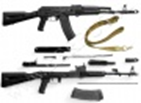 шт.10Заказчик:МБОУ «Средняя общеобразовательнаяШкола №2»ИНН/КПП    8622002625/862201001г. Югорск, ул. Мира д. 85ОГРН 1028601846074,Ф-л ЗС ПАО «Ханты-Мансийский банк Открытие» г. Ханты-Мансийск.Расчетный счет 40701810800063000007Корреспондирующий счет 30101810771620000782БИК 047162782ИНН/КПП 8622002625/862201001тел/факс 8(34675) 7-02-62, 7-09-61, 7-10-09Поставщик:Исполняющий обязанности директора школы ____________ С.В. НелюбинаДиректор _____________ №п/пНаименование 
товара  (включая ассортимент и комплектацию товара)Характеристика Ед. изм.Цена за ед. в 
руб. (с учетом 
НДС)НДС в 
руб.КоличествоСумма в руб. 
(с учетом НДС)Сумма НДС в руб.Сумма НДС в руб.Итого  Итого  Итого  Итого  Итого  Итого  Итого  Заказчик___________________"___" ______ 20__ г.М.П.Поставщик____________________"___" ______ 20__ г.М.П.